PENGARUH PEMBERIAN INSENTIF TERHADAP KINERJA GURU DI MTsN 2 KENDARI KOTA KENDARI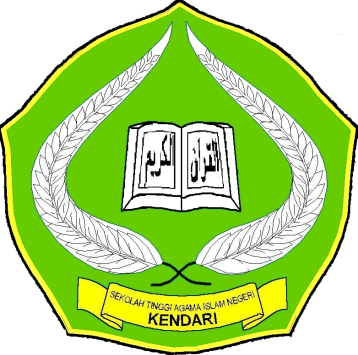 Skripsi Diajukan Untuk Memenuhi Salah Satu Syarat Mencapai Gelar Sarjana Pendidikan Islam Pada Program Studi Kependidikan IslamOleh :ERNINIM. 09 01 01 03 040JURUSAN TARBIYAH SEKOLAH TINGGI AGAMA ISLAM NEGERI (STAIN)SULTAN QAIMUDDINKENDARI2013DAFTAR ISIHALAMAN JUDUL		iPERNYATAAN KEASLIAN SKRIPSI		iiPENGESAHAN SKRIPSI.................		iiiABSTRAK.............................................................................................		ivKATA PENGANTAR		vDAFTAR ISI		viBAB I PENDAHULUANLatar Belakang		1Batasan Masalah...........................................................................		5 Rumusan Masalah 		5Tujuan Penelitian		6Kegunaan Penelitian		6Definisi Operasional		7BAB II KAJIAN PUSTAKAHakekat Pemberian Insentif 	 	8Pengertian Pemberian Insentif......................................................		8Macam-Macam Pemberian Insentif.............................................		14Tujuan Pemberian Insentif...........................................................		16Hakekat Kinerja Guru		20Pengertian Kinerja.......................................................................		20Pengertian Guru...........................................................................		22Pengertian Kinerja Guru..............................................................		26Faktor-Faktor Yang Mempengaruhi Kinerja Guru		28 Hasil Penelitian Relevan.............................................................		30Kerangka Berpikir........................................................................		31  Hipotesis......................................................................................		32	BAB III METODOLOGI PENELITIAN Jenis Penelitian		           33Lokasi dan Waktu Penelitian		33Variabel  Penelitian	           34Populasi dan Sampel	           34	Tekhnik Pengumpulan Data		35Kisi-kisi instrumen....................................................................		        36Tekhnik Analisis Data 		  37BAB IV HASIL DAN PEMBAHASAN PENELITIANProfil Madrasah Tsanawiyah Negeri 2 Kendari.........................		42Sejarah Berdiri dan Perkembangan................................................		43Keadaan Sarana dan Prasarana......................................................	45Keadaan Guru Dan Siswa.............................................................	46Bagaimana Kondisi Objektif Pemberian Insentif Guru di MTsN  2Kendari	47Bagaimana Kondisi Obyektif Kinerja Guru di MTsN 2 Kendari		61Analisis Pengaruh Pemberian Insentif Terhadap Kinerja Guru di MTsN 2 Kendari Kota Kendari.................................................     	     76  BAB V PENUTUPKesimpulan.................................................................................	  84Saran- Saran................................................................................	85DAFTAR PUSTAKALAMPIRANABSTRAKERNI, 09010103040, Judul : Pengaruh Pemberian Insentif Terhadap Kinerja Guru di MTsN 2 Kendari Kota Kendari ( Dibimbing oleh :  Dra. Marlina Gazali, M.Pd.I dan Jabal Nur S.Ag, M.Pd ).  	Skripsi ini mengkaji tentang pengaruh pemberian insentif terhadap kinerja guru di MTsN 2 Kendari Kota Kendari. Adapun tujuan dari penelitian ini adalah untuk mengetahui Pengaruh Pemberian Insentif Terhadap kinerja guru di MTsN 2 Kendari Kota Kendari.	Penelitian ini mengangkat pokok masalah, apakah ada pengaruh pemberian insentif terhadap kinerja guru di MTsN 2 Kendari Kota kendari. Masalah ini akan dikaji secara ilmiah melalui penelitian kuantitatif.	Dalam skripsi ini penulis menggunakan tehnik pengumpulan data dengan cara observasi yaitu pengamatan secara langsung dilapangan, metode angket yaitu mengedarkan daftar pertanyaan kepada responden yang menjadi obyek penelitian, dan dokumentasi yaitu mencatat dokumen-dokumen yang berhubungan dengan isi skripsi. untuk mengetahui persamaan regresi digunakan rumus linear sederhana dan data tersebut akan diolah dengan menggunakan rumus product moment.	Dari hasil perhitungan dapat diketahui bahwa Pemberian Insentif Guru di MTsN 2 Kendari Kota Kendari yaitu terdapat dalam kategori sangat tinggi, hal ini dapat dilihat pada tabel kategorisasi yang berada pada interval 81-100 % sebanyak 20 frekuensi. dan Kinerja Guru di MTsN 2 Kendari Kota Kendari yaitu terdapat dalam kategori sangat tinggi, hal ini dapat dilihat pada tabel kategorisasi yang berada pada interval 81-100 % sebanyak 18 frekuensi. Bentuk Pemberian Insentif mempunyai pengaruh yang positif dan signifikan terhadap kinerja guru di MTsN 2 kendari, hasil ini telah dibuktikan dengan hasil penelitian yang menunjukan  bahwa r hitung             ( 0,635 ) lebih besar dari r tabel (0,396) dan F hitung = 15,56 > F tabel = 4,28 sehingga dapat disimpulkan pengaruh Pemberian Insentif dengan Kinerja Guru signifikan.